This table shows the co2 emissions (in tons) of different vehicles over four months. A motorist would like to see which vehicle emits the most co2 in April. Order the decimal numbers from smallest to biggest. Look at the table. Which decimal numbers are greater than 1.35? Write them in the space below. Look at the data recorded for the motorbike. Which month shows the decimal number that is closest to 0.4?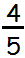 Look at the data for the scooter. Circle the decimal numbers greater than Match the decimal number data for the scooter to the equivalent fraction. 0.24		0.50		0.96		0.83		0.079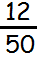 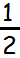 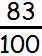 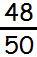 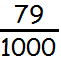 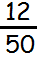 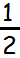 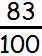 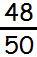 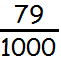 JanuaryFebruaryMarchAprilMayCar0.5320.5870.5380.4990.531Motorbike0.4980.4890.4990.4880.497Bus1.2501.2531.3251.3351.532Lorry1.3511.3501.41.421.399Scooter0.240.500.960.830.079